ΠΑΡΑΡΤΗΜΑ ΙΙ Του/Της Εταιρείας……………………………………………………………………………………….ΑΦΜ……………………………………………………………………………………………………………….Δ/νση Επιχείρησης………………………………………………………………………………………Τηλ…………………………………… Φαξ……………………………………………E-mail………………………………………………………ΤΕΧΝΙΚΗ ΠΡΟΣΦΟΡΑΠΙΝΑΚΑΣ ΣΥΜΜΟΡΦΩΣΗΣ ΟΜΑΔΑΣ ΑΜεταλλικοί τροχήλατοι κάδοι απορριμμάτων 1.100 Lt με πλαστικό καπάκιΓια την συμμετέχουσα εταιρεία……………………………………………..…(Ονοματεπώνυμο)------------------ (σφραγίδα – υπογραφη)------------------ΠΙΝΑΚΑΣ ΣΥΜΜΟΡΦΩΣΗΣ ΟΜΑΔΑΣ Β1. Πλαστικοί τροχήλατοι κάδοι ανακύκλωσης 1100 Lt2. Πλαστικοί  τροχήλατοι κάδοι απορριμμάτων 240 LtΓια την συμμετέχουσα εταιρεία……………………………………………..…(Ονοματεπώνυμο)------------------ (σφραγίδα -  υπογραφη)------------------ΠΙΝΑΚΑΣ ΣΥΜΜΟΡΦΩΣΗΣ ΟΜΑΔΑΣ Β1. Πλαστικοί τροχήλατοι κάδοι ανακύκλωσης 1100 Lt2. Πλαστικοί  τροχήλατοι κάδοι απορριμμάτων 240 LtΓια την συμμετέχουσα εταιρεία……………………………………………..…(Ονοματεπώνυμο)------------------ (σφραγίδα -  υπογραφη)------------------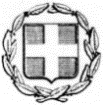 ΕΛΛΗΝΙΚΗ ΔΗΜΟΚΡΑΤΙΑΝΟΜΟΣ ΣΕΡΡΩΝ ΔΗΜΟΣ ΣΙΝΤΙΚΗΣΠΡΟΔΙΑΓΡΑΦΗΚΑΛΥΨΗ (ΝΑΙ/ΟΧΙ)ΤΡΟΠΟΣ / ΑΠΟΔΕΙΚΤΙΚΑ ΜΕΣΑ / (Δήλωση  εγγράφων)Α.1 Οι προσφερόμενοι κάδοι θα είναι καινούριοι και αμεταχείριστοι, σχεδιασμένοι ειδικά για τη χρήση γιατην οποία προορίζονται.Α.2 Η ημερομηνία κατασκευής των προσφερόμενων κάδων δεν πρέπει να υπερβαίνει τους δώδεκα (12) μήνες απ' αυτήν της ημερομηνίας παράδοσης.Α.3 Οι κάδοι να είναι κατάλληλοι για ασφαλή και υγιεινή απόθεση οικιακών, εμπορικών και βιομηχανικών απορριμμάτωνΑ.4 Οι προδιαγραφές κατασκευής των κάδων θα είναι σύμφωνες με τη σειρά προτύπων EN 840-2/5/6 και την ισχύουσα ευρωπαϊκή και εθνική νομοθεσία.Α.5 Μεγάλη αντοχή σε βανδαλισμούςΑ.6 Να είναι ανθεκτικής κατασκευής και να μην καταστρέφονται εύκολα από μηχανικές καταπονήσεις ή/και από κακή χρήση1.5 Δυνατότητα ανακύκλωσης του κάδου στο τέλος της ωφέλιμης ζωής του1.6 Να υποβληθούν πρωτότυπα τεχνικά φυλλάδια/prospectus (όχι φωτοτυπίες), στην Ελληνική γλώσσα κατά προτίμηση ή στην Αγγλική όπου αυτό δεν είναι εφικτό, των προσφερόμενων κάδων, όπου να φαίνονται τα τεχνικά χαρακτηριστικά αυτών2.1 Χωρητικότητα σε απορρίμματα >=1045lt2.3 Κυρίως Σώμα2.3.1. Το κυρίως σώμα των κάδων  (συμπεριλαμβανομένου του πυθμένα) να είναι από υψηλής ποιότητας χαλυβδόφυλλα ή αλουμινόφυλλα και να φέρει ειδικές ενισχύσεις / πρεσαριστές νευρώσεις, ώστε να αποφεύγεται η παραμόρφωση των τοιχωμάτων του κατά τη χρήση. Να υποβληθεί βεβαίωση κατασκευαστή για τον τύπο των υλικών κατασκευής των κάδων (π.χ. χάλυβας τύπου StXX), και να δηλωθούν τουλάχιστον οι ακόλουθες ιδιότητες των υλικών: όριο θραύσης σε εφελκυσμό, σκληρότητα και αντοχή σε διάβρωση2.3.2 Να έχει κωνική μορφή (σχήμα κόλουρης πυραμίδας), με προς τα άνω συνεχώς αυξανόμενη διατομή, που να διασφαλίζει τη μέγιστη δυνατή σταθερότητα, έναντι τυχόν ανατροπής του, καθώς και την πλήρη και εύκολη εκκένωσή του από τα απορρίμματα, με ολίσθηση, κατά την ανατροπή του από τους μηχανισμούς ανύψωσης και ανατροπής των απορριμματοφόρων οχημάτων2.3.3 Πρόβλεψη ειδικού «νεροχύτη» ή ειδικού υπερυψωμένου χείλους, για την αποφυγή εισόδου νερών της βροχής εντός των κάδων2.3.4 Το χείλος των κάδων περιμετρικά στο επάνω μέρος πρέπει να τερματίζει σε κατάλληλα διαμορφωμένο περιφερειακά πλαίσιο με στρογγυλεμένες γωνίες2.3.5 Οι κάδοι να είναι κατασκευασμένοι από χαλυβδοέλασμα κατάλληλου πάχους σώματος και πυθμένα. Να αναφερθούν τα σχετικά πάχη κατασκευής των κάδων2.3.6 Οι κάδοι να είναι κατασκευασμένοι με πρόσθετη θερμή επιψευδαργύρωση ISO 1461 (ή ισοδύναμο) μετά την πλήρη συγκόλληση και ενσωμάτωση όλων των μεταλλικών μερών (για αντιδιαβρωτική προστασία και λεία όσο το δυνατόν επιφάνεια), σε πλήρες μπάνιο εγγυημένης καθαριότητας 99,95% σε ακατέργαστο ψευδάργυρο2.3.7 Να αναφερθεί το πάχος γαλβανίσματος, το οποίο δεν πρέπει να είναι μικρότερο των εβδομήντα μικρών (70 μm) ή 500 gr/m2 σε οποιοδήποτε σημείο του κάδου2.3.8 Να έχει ισχυρό/ά τοίχωμα/τοιχώματα κατάλληλα ενισχυμένο/α κατά το μήκος της εμπρός πλευράς του κάδου2.3.9 Οι συγκολλήσεις των χαλυβδοελασμάτων να είναι συνεχείς και στεγανές και να είναι εσωτερικά του κάδου2.3.10 Να εξασφαλίζεται η επίτευξη ισχυρής αντοχής του κάδου και των συγκολλήσεων σε υγρά και οξέα απορριμμάτων, σε ακραίες καιρικές συνθήκες (παγετό, βροχή κ.λπ.) και σε υπεριώδη ακτινοβολία (UV)2.3.11 Το   σώμα   είναι κατάλληλα ενισχυμένο στις γωνίες για προστασία από την πρόσκρουση με τους μηχανισμούς ανύψωσης και ανατροπής των απορριμματοφόρων οχημάτων και προστασία από προσκρούσεις με οχήματα2.3.12 Κάθετες αντανακλαστικές λωρίδες τύπου ζέβρας μήκους 40 cm τουλάχιστον στις 2 μπροστινές γωνίες του κάδου ή τοποθέτηση αντανακλαστικών πρισματικών στοιχείων (συμβατά με αυτά που τοποθετούνται στα στηθαία ασφάλειας), ακρυλικού υλικού, κόκκινου χρώματος, ορθογωνικής διατομής σταθερά στερεωμένων στο σώμα του κάδου (έτσι ώστε να είναι ορατός τη νύχτα)2.3.13 Στον πυθμένα των κάδων θα πρέπει να προβλέπεται οπή αποχέτευσης, διαμέτρου τουλάχιστον Φ35 χιλιοστών, για την άνετη εκροή υγρών, κατά το πλύσιμο των κάδων2.3.14 Η οπή αποχέτευσης να κλείνει με πώμα το οποίο να φέρει πρόσθετο ελαστικό δακτύλιο, ώστε εύχρηστα και με απλή στρέψη να ασφαλίζει και ταυτόχρονα να στεγανοποιεί τον πυθμένα, αποτρέποντας υγρά απορριμμάτων να διαφεύγουν στον περιβάλλοντα χώρο2.3.Τουλάχιστον 4  χαλύβδινες, στιβαρής κατασκευής χειρολαβές για τον άνετο και ασφαλή χειρισμό του κάδου. Να είναι δυνατή η αντικατάστασή τους σε περίπτωση φθοράς2.3.16 Στην πρόσοψη να υπάρχει μία ενιαία, λεία και ανθεκτική επιφάνεια επαρκούς εμβαδού  κατάλληλη για την τοποθέτηση μηνυμάτων, λογοτύπων και στοιχείων ιδιοκτησίας2.3.17 Να υπάρχει μεταλλική πινακίδα ή αυτοκόλλητο PVC τοποθετημένο πάνω στον κάδο όπου θα αναφέρονται ο οίκος κατασκευής, η ημερομηνία και ο αύξοντας αριθμός κατασκευής, η νόρμα που ανταποκρίνεται ο κάδος, το ωφέλιμο φορτίο κάδου εκφρασμένο σε kg, το ωφέλιμο όγκο εκφρασμένο σε lt καθώς και τα στοιχεία του Αγοραστή (σε συμφωνία με το ΕΝ 840)2.3.18 Να υπάρχει μεταλλικός στιβαρός ποδομοχλός ικανού μήκους και κατάλληλης απόστασης από το έδαφος για το εύκολο άνοιγμα του καπακιού με το πόδι χωρίς την παρεμβολή χεριών (είτε ο κάδος βρίσκεται πάνω, είτε κάτω από το πεζοδρόμιο)2.3.19 Ευκολία στο πλύσιμο για καλύτερη υγιεινή (να γίνει σχετική αναφορά)2.4 Ανάρτηση κάδου2.4.1 Για την ανύψωση και ανατροπή τους οι κάδοι θα πρέπει να φέρουν στα πλευρικά τοιχώματα δύο ισχυρούς μεταλλικούς πείρους ανάρτησης από σωλήνα βαρέως τύπου, διαμέτρου Φ40 +/-2 χιλιοστών, πάχους τουλάχιστον 4 χιλιοστών και μήκους 50 χιλιοστών, πρόσθετες ειδικές χειρολαβές ανάρτησης, σύμφωνα με το πρότυπο ΕΛΟΤ EN 840 στη νεότερη έκδοση του2.4.2 Έκαστος πείρος να είναι κατάλληλος για ανύψωση και περιστροφή φορτίου >=400kg2.4.3 Να είναι δυνατή η αντικατάσταση των πείρων ανάρτησης χωρίς συγκόλληση2.4.4 Να διαθέτει σύστημα ανάρτησης για ανύψωση και ανατροπή με ανυψωτικό μηχανισμό τύπου χτένας και τύπου βραχιόνων (περιστροφέα). Επιθυμητή η ύπαρξη και συστήματος τύπου χειρολαβής2.5 Τροχοί2.5.1 Τέσσερις αθόρυβοι τροχοί από συμπαγές ελαστικό διαμέτρου 200 mm και με ικανότητα περιστροφής 360 μοίρες με μεταλλική ζάντα2.5.2 Βαρέως τύπου τροχοί με αντοχή φορτίου ο καθένας >=200kg2.5.3 Κάθε τροχός να εδράζεται σε αντίστοιχες εργονομικά τοποθετημένες κονσόλες ανάρτησης και η ενσωμάτωση να επιτυγχάνεται με τέσσερις (4) ανοξείδωτους κοχλίες με τα αντίστοιχα περικόχλια  ασφαλείας2.5.4  Ύπαρξη ποδόφρενου στους δυο μπροστινούς τροχούς για την εύκολη ακινητοποίηση του κάδου ή κεντρικό σύστημα πέδησης, που θα επενεργεί στους δύο εμπρός, κατά μήκος του κάδου τροχούς και θα χειρίζεται με ποδομοχλό, η δε κλειδαριά, μαζί με το κλειδί της, να είναι μεταλλική, κατά DIN 22.417 ή ισοδύναμο, και να βρίσκεται, στην εμπρός δεξιά πλευρά του κάδου σε συμφωνία με το ΕΝ 8402.6 Οι διαστάσεις των κάδων να είναι κατάλληλες για μηχανική αυτοματοποιημένη αποκομιδή απορριμμάτων για όλους τους τύπους των απορριμματοφόρων οχημάτων (και πλυντηρίων κάδων)2.7 Να υπάρχουν ευανάγνωστα πάνω στους τροχούς στοιχεία του κατασκευαστικού οίκου τους3.1 Εύχρηστο και ελαφρύ πλαστικό καπάκι, με μονό ή διπλό τοίχωμα, κατάλληλου πάχους που του προσδίδει ανθεκτικότητα (να γίνει σχετική αναφορά)3.2 Ελαφρά κύρτωση (τοξοειδής νευρώσεις), ώστε να ολισθαίνουν τα νερά της βροχής, καθώς και για μεγαλύτερη αντοχή3.3 Να είναι κατασκευασμένο από υψηλής ποιότητας πρωτογενές πολυαιθυλένιο3.4 Τουλάχιστον 2  χειρολαβές για εύκολο άνοιγμα3.5 Ο τρόπος κατασκευής του πρέπει να του παρέχει τη δυνατότητα να έχει ελαστική παραμόρφωση, να αντέχει σε ακραίες καιρικές συνθήκες (παγετό, βροχή κ.λπ.), σε υγρά και οξέα απορριμμάτων και να μην επηρεάζεται από υπεριώδη ακτινοβολία3.6 Η σύνδεσή του με το κυρίως σώμα των κάδων πρέπει να γίνεται με τέτοιο τρόπο, ώστε να διασφαλίζεται η μέγιστη δυνατή προστασία του από μηχανικές καταπονήσεις έστω και εάν αυτό παραμείνει τελείως ανοικτό3.7 Να ανοίγει πλήρως το καπάκι, ώστε να διευκολύνεται η εκκένωσή του κάδου στο απορριμματοφόρο όχημα. Το άνοιγμα και κλείσιμο του καπακιού να είναι εύκολο και απλό, δίχως να απαιτείται άσκηση μεγάλης σωματικής δύναμης3.8 οι μεντεσέδες σύνδεσης του σκεπάστρου με το σώμα του κάδου να είναι ενισχυμένοι και ηλεκτροσυγκολλημένοι3.9 Το χρώμα του καπακιού πρέπει να είναι τύπου RAL σε χρώμα πράσινο3.10 Για ομοιογένεια και ανθεκτικότητα, ο χρωματισμός πρέπει να έχει επιτευχθεί στην α΄ ύλη, προτού αυτή επεξεργαστεί3.11 Ερμητικό κλείσιμο, προς αποφυγή διαρροής οσμών στο περιβάλλον και για προστασία των χεριών, καθώς και για να μην εισέρχονται τα νερά της βροχής ή τρωκτικά ή έντομα3.12 Θα πρέπει στο καπάκι να υπάρχουν ευανάγνωστα τα στοιχεία του κατασκευαστικού οίκου του και το έτος κατασκευής4.1 Να δοθούν τα παρακάτω πιστοποιητικά από αναγνωρισμένο οργανισμό της Ελλάδας ή του εξωτερικού στην Ελληνική γλώσσα ή σε επίσημη μετάφραση αυτής4.1.1 O κατασκευαστής των κάδων πρέπει να διαθέτει πιστοποίηση κατά ISO 9001 ή ισοδύναμο αυτού και αν ο ίδιος δεν κατασκευάζει όλα τα τμήματα του κάδου, πρέπει ο αντίστοιχος κατασκευαστής των επί μέρους τμημάτων, όπως το μεταλλικό σώμα, το καπάκι και οι τροχοί, να είναι πιστοποιημένος και αυτός κατά ISO 9001 ή ισοδύναμο αυτού4.1.2 Να αναφερθεί το Σύστημα Περιβαλλοντικής Διαχείρισης που τηρεί και εφαρμόζει ο κύριος κατασκευαστής του κάδου (ενδεικτικά, ISO 14001 ή EMAS κτλ.). 4.1.3 Πιστοποιητικά ποιότητας ηλεκτροσυγκολλητών4.1.4 Να δοθεί πιστοποιητικό επιθεώρησης πρόσφυσης στρώματος ψευδαργύρου που να  καλύπτει τις προδιαγραφές  ISO 1461, ASTM A-123, ASTM 153, DIN 50928, BS729 όπως ισχύουν (ή ισοδύναμα αυτών)4.1.5 Πιστοποιητικό ότι οι κάδοι είναι σύμφωνοι με τον κανονισμό προστασίας θορύβου ΕΚ/2000/145.1 Βάρος κενού πλήρως συγκροτημένου κάδου <=130kg5.2 Ωφέλιμο φορτίο κάδου >=440kg6.1 Προκειμένου να διαπιστωθούν και να αξιολογηθούν πληρέστερα όλα τα λειτουργικά και τεχνικά στοιχεία κάθε προσφερόμενου είδους καθώς και η συμμόρφωσή του προς τις τεχνικές προδιαγραφές, πρέπει, εφόσον απαιτηθεί από την Αναθέτουσα Αρχή ή τον Αγοραστή, εντός 10 ημερών από την έγγραφη ειδοποίησή τους οι διαγωνιζόμενοι να επιδείξουν δείγμα των προσφερομένων κάδων7.1 Ο Προμηθευτής υποχρεούται να δηλώσει εγγράφως ότι παρέχει τις εξής εγγυήσεις (ως χρόνος έναρξης των εγγυήσεων ορίζεται η ημερομηνία οριστικής ποιοτικής και ποσοτικής παραλαβής των κάδων):7.1.1 Εγγύηση καλής λειτουργίας για τον πλήρη κάδο για τουλάχιστον 2 έτη. (η εγγύηση να είναι ανεξάρτητη από τα προβλεπόμενα σε οποιαδήποτε εργοστασιακή εγγύηση και να καλύπτει, χωρίς καμία επιπλέον επιβάρυνση της υπηρεσίας, την αντικατάσταση ή επιδιόρθωση οποιασδήποτε βλάβης ή φθοράς συμβεί, μη οφειλόμενης σε κακό χειρισμό)7.1.2 Στο διάστημα της εγγύησης οι βλάβες να αποκαθίστανται στην έδρα του Αγοραστή, ή εάν αυτό δεν είναι δυνατό σε κεντρικό συνεργείο του Προμηθευτή. Όλα τα έξοδα μεταφοράς βαρύνουν τον Προμηθευτή7.1.3 Εγγύηση κατασκευής ανταλλακτικών (υπεύθυνες δηλώσεις ή βεβαιώσεις από βασικούς κατασκευαστές ή τον Προμηθευτή)  διάρκειας  >=10  έτη,  που δεσμεύεται και αναλαμβάνει ο Προμηθευτής την προμήθεια ανταλλακτικών στον Αγοραστή (υπεύθυνη δήλωση από τον Προμηθευτή)7.1.4 Διάστημα παράδοσης των ζητούμενων κάθε φορά ανταλλακτικών (υπεύθυνη δήλωση από τον Προμηθευτή) (<= 10 ημέρες)7.1.5 Η ανταπόκριση του συνεργείου συντήρησης / αποκατάστασης και η έντεχνη αποκατάστασή βλαβών να γίνεται το πολύ εντός πέντε (5) εργασίμων ημερών από την εγγραφή ειδοποίηση περί βλάβης7.1.6 Η διαδικασία τεχνικής υποστήριξης να είναι πιστοποιημένη κατά ISO 9001 ή ισοδύναμο αυτού και στην τεχνική προσφορά να επισυναφθεί το αντίστοιχο πιστοποιητικό7.2 Κάθε παρτίδα θα συνοδεύεται από ένα εικονογραφημένο, το δυνατόν, τιμοκατάλογο ανταλλακτικών σε έντυπη και ηλεκτρονική μορφή. Ο τιμοκατάλογος θα ανανεώνεται σε περίπτωση έκδοσης νέου7.3 Να δοθεί έγγραφη δέσμευση έκπτωσης (>=25%) στον παραπάνω τιμοκατάλογο8.1 Χρόνος παράδοσης κάδων  (<= 90 ημέρες από την παραγγελία)8.2 Η τελική παράδοση των κάδων να γίνει στην έδρα του Αγοραστή με τα έξοδα να βαρύνουν τον ΠρομηθευτήΠΡΟΔΙΑΓΡΑΦΗΚΑΛΥΨΗ (ΝΑΙ/ΟΧΙ)ΤΡΟΠΟΣ / ΑΠΟΔΕΙΚΤΙΚΑ ΜΕΣΑ / (Δήλωση  εγγράφων)Α. ΓΕΝΙΚΕΣ ΑΠΑΙΤΗΣΕΙΣ Α.1. Οι προσφερόμενοι κάδοι θα είναι καινούριοι και αμεταχείριστοι, σχεδιασμένοι ειδικά για τη χρήση για την οποία προορίζονται. Α.2. Η ημερομηνία κατασκευής των προσφερόμενων κάδων δεν πρέπει να υπερβαίνει τους δώδεκα (12) μήνες απ' αυτήν της ημερομηνίας παράδοσης. Α.3. Οι προσφερόμενοι κάδοι θα είναι κατάλληλοι για ασφαλή και υγιεινή απόθεση αστικών στερεών απορριμμάτων που προορίζονται για ανακύκλωση. Α.4. Οι προδιαγραφές κατασκευής των κάδων θα είναι σύμφωνες με τη σειρά προτύπων ΕΝ 840-2/5/6 και την ισχύουσα ευρωπαϊκή και εθνική νομοθεσία. Α.5. Οι προσφερόμενοι κάδοι θα έχουν μεγάλη αντοχή σε βανδαλισμούς. Α.6. Οι προσφερόμενοι κάδοι θα είναι ανθεκτικής κατασκευής και δεν θα καταστρέφονται εύκολα από μηχανικές καταπονήσεις ή/και από κακή χρήση. Α.7. Στο τέλος της ωφέλιμης ζωής των κάδων θα υπάρχει η δυνατότητα ανακύκλωσης τους. Α.8. Στην τεχνική προσφορά πρέπει να δηλώνεται ο χρόνος παράδοσης (σε ημέρες) από την ημερομηνία υπογραφής της σύμβασης. Β. ΤΕΧΝΙΚΕΣ ΑΠΑΙΤΗΣΕΙΣ Β.1. Κάδος Β.1.1. Οι διαστάσεις του κάδου πρέπει να είναι κατάλληλες για μηχανική αυτοματοποιημένη αποκομιδή απορριμμάτων για όλους τους τύπους των απορριμματοφόρων οχημάτων και πλυντηρίων κάδων. Β.1.2. Η χωρητικότητα του κάδου πρέπει να είναι >=1045lt Β.2. Κυρίως σώμα κάδου Β.2.1. Οι κάδοι να είναι κατασκευασμένοι από υψηλής ποιότητας πρωτογενές πολυαιθυλένιο πάχους τουλάχιστον 3 mm (σώμα) και 4 mm (πυθμένας). Β.2.2. Να υποβληθεί βεβαίωση κατασκευαστή για τα πάχη, τον τύπο των υλικών κατασκευής των κάδων και να δηλωθούν τουλάχιστον οι ακόλουθες ιδιότητες των υλικών: όριο θραύσης σε εφελκυσμό, σκληρότητα και αντοχή σε διάβρωση Β.2.3. Να έχει κωνική μορφή (σχήμα κόλουρης πυραμίδας) με στρογγυλεμένες γωνίες, με προς τα άνω συνεχώς αυξανόμενη διατομή, που να διασφαλίζει τη τη μέγιστη δυνατή σταθερότητα, έναντι τυχόν ανατροπής του, καθώς και την πλήρη και εύκολη εκκένωσή του από τα απορρίμματα, με ολίσθηση, κατά την ανατροπή του από τους μηχανισμούς ανύψωσης και ανατροπής των απορριμματοφόρων.Β.2.4. Το κυρίως σώμα του κάδου (συμπεριλαμβανομένου του πυθμένα) και οι γωνίες του θα είναι ειδικά ενισχυμένα, ώστε να αποφεύγεται η παραμόρφωση των τοιχωμάτων και να προστατεύεται από τις κρούσεις κατά τη χρήση του. Β.2.5. Οι βάσεις συναρμογής των τροχών και του καπακιου με το σώμα του κάδου θα ειναι ενισχυμενες. Β.2.6. Θα υπάρχει πρόβλεψη ειδικού «νεροχύτη» ή ειδικού υπερυψωμένου χείλους, για την αποφυγή εισόδου νερών της βροχής εντός των κάδων. Β.2.7. Το χείλος του κάδου περιμετρικά στο επάνω μέρος θα τερματίζει σε κατάλληλα διαμορφωμένο περιφερειακά πλαίσιο με στρογγυλεμένες γωνίες. Β.2.8. Θα υπάρχουν κάθετες αντανακλαστικές ταινίες τύπου ζέβρας διαστάσεων 10cm χ 40cm τουλάχιστον στις 2 μπροστινές γωνίες του κάδου, που θα συμμορφώνονται πλήρως με το ευρωπαϊκό πρότυπο ΕΝ 12899, ή τοποθέτηση αντανακλαστικών πρισματικών στοιχείων, ακρυλικού υλικού, κόκκινου χρώματος και ορθογωνικής διατομής σταθερά στερεωμένων στο σώμα του κάδου.Β.2.9. Στον πυθμένα του κάδου θα υπάρχει οπή αποχέτευσης, διαμέτρου τουλάχιστον Φ35 χιλιοστών, για την άνετη εκροή υγρών, κατά το πλύσιμο των κάδων. Η οπή αποχέτευσης πρέπει να κλείνει στεγανά με πώμα, αποτρέποντας υγρά απορριμμάτων να διαφεύγουν στον περιβάλλοντα χώρο. Το κριτήριο αυτό βαθμολογείταιΒ.2.10. Θα έχει τουλάχιστον τέσσερις (4) χειρολαβές στιβαρής κατασκευής, για τον άνετο και ασφαλή χειρισμό του. Β.2.11. Οι χειρολαβές να είναι μονομπλόκ.Β.2.12. Για ομοιογένεια και ανθεκτικότητα, ο χρωματισμός του κάδου πρέπει να έχει επιτευχθεί στην Α΄ ύλη κατά την χύτευση, σύμφωνα με τις διεθνείς προδιαγραφές χρωματολογίου της RAL και σε χρώμα μπλέ (RAL 5015).Β.2.13. Επάνω στο σώμα του κάδου και σε συμφωνία με το ΕΝ 840 - 2 θα τοποθετηθεί ανάγλυφη ανεξίτηλη εκτύπωση ή ανεξίτηλη θερμοεκτύπωση με: Το Ευρωπαϊκό πρότυπο στο οποίο ανταποκρίνεται ο κάδος (ΕΝ 84Ο-2). Ωφέλιμο όγκο εκφρασμένο σε Lt.Το όνομα ή το εμπορικό σήμα του κατασκευαστή.Μέγιστο φορτίο σε Kg (Άθροισμα ωφέλιμου φορτίο και βάρος περιέκτη)Ετος και μήνα κατασκευής.Αύξοντα αριθμό κατασκευήςΕπιπρόσθετα,  επάνω στο σώμα του κάδου ή στο καπάκι και με έναν από τους τρόπους που αναφέρονται παραπάνω πρέπει να αναγράφεται η σήμανση CE. Β.2.14. Στο σώμα του κάδου και στην μπροστινή όψη θα τοποθετηθεί αυτοκόλλητο PVC με αναγραφή: ΔΗΜΟΣ ΣΙΝΤΙΚΗΣ και λογότυπο της ανακύκλωσης συσκευασιών που θα δοθεί από τον Δήμο στον Ανάδοχο.  Β.2.15. Ο κάδος θα διαθέτει δύο (2) ισχυρούς, κυλινδροειδείς πείρους ανάρτησης, διαμέτρου Φ4Ο & 2 χιλιοστών, πάχους τουλάχιστον 4 χιλιοστών και μήκους 50 χιλιοστών ακλόνητα στερεωμένους στις πλαϊνές επιφάνειες. Β.2.16. Θα διαθέτει σύστημα ανάρτησης για ανύψωση και ανατροπή με ανυψωτικό μηχανισμό τύπου χτένας και τύπου βραχιόνων (περιστροφέα). Β.3. Καπάκι Β.3.1. Ο κάδος θα διαθέτει εύχρηστο και ελαφρύ πλαστικό καπάκι, κατασκευασμένο από υψηλής ποιότητας πρωτογενές πολυαιθυλένιο με μονό τοίχωμα πάχους τουλάχιστον 4mm ή διπλό τοίχωμα πάχους τουλάχιστον 2mm το κάθε τοίχωμα.  Β.3.2. Θα έχει ελαφρά κύρτωση (τοξοειδείς νευρώσεις), ώστε να ολισθαίνουν τα νερά της βροχής και να έχει μεγαλύτερη αντοχή. Β.3.3. Θα συνδέεται με το κυρίως σώμα του κάδου με μεντεσέδες σε τουλάχιστον δύο σημεία σύνδεσης. Β.3.4. Oι μεντεσέδες σύνδεσης να είναι σταθερής κατασκευής (μονομπλόκ). Β.3.5. Θα έχει τουλάχιστον (2) δύο χειρολαβές για εύκολο άνοιγμα στο εμπρόσθιο μέρος του καπακιού ή εναλλακτικά θα φέρει τουλάχιστον μία ενιαία ή περισσότερες εσοχές κατά μήκος της εμπρόσθιας πλευράς του καπακιού. Β.3.6. Για ομοιογένεια και ανθεκτικότητα, ο χρωματισμός του καπακιού πρέπει να έχει επιτευχθεί στην Α΄ ύλη κατά την χύτευση σύμφωνα με τις διεθνείς προδιαγραφές χρωματολογίου RAL και στο ίδιο χρώμα του σώματος (μπλε). Β.3.7. Θα ανοίγει πλήρως με εύκολο τρόπο, ώστε να διευκολύνεται η εκκένωσή του κάδου στο απορριμματοφόρο όχημα. Β.3.8. Θα κλείνει με τρόπο, ώστε να αποφεύγεται η είσοδος των νερών της βροχής εντός του κάδου. Β.3.9. Πάνω στο καπάκι θα υπάρχουν ευανάγνωστα τα στοιχεία του κατασκευαστικού οίκου του και το έτος κατασκευής. Β.4.ΤροχοίB.4.1. Ο κάδος θα διαθέτει τέσσερις αθόρυβους τροχούς από συμπαγές ελαστικό διαμέτρου 200mm, στις τέσσερις γωνίες του πυθμένα και με ικανότητα περιστροφής 360 μοίρες με πλαστική ή μεταλλική ζάντα.Β.4.2. Κάθε τροχός θα εδράζεται σε αντίστοιχες εργονομικά τοποθετημένες κονσόλες ανάρτησης και η έδραση θα γίνεται σε ενισχυμένο σημείο σύνδεσης. Β.4.3. Θα υπάρχει ποδόφρενο στους δυο μπροστινούς τροχούς για την εύκολη ακινητοποίηση του κάδου ή κεντρικό σύστημα πέδησης, που θα επενεργεί στους δύο εμπρός, κατά μήκος του κάδου τροχούς και θα χειρίζεται με ποδομοχλό. Στη δεύτερη περίπτωση η απαιτούμενη κλειδαριά, μαζί με το κλειδί της, θα είναι μεταλλική και θα βρίσκεται στην εμπρός δεξιά πλευρά του κάδου σε συμφωνία με το ΕΝ 840. Β.4.4. Πάνω στους τροχούς θα υπάρχουν ευανάγνωστα στοιχεία του κατασκευαστικού οίκου τους. Β.5. Ποδομοχλός Β.5.1. Ο κάδος θα διαθέτει μεταλλικό, στιβαρό ποδομοχλό ικανού μήκους και κατάλληλης απόστασης από το έδαφος για το εύκολο άνοιγμα του καπακιού με το πόδι χωρίς την παρεμβολή χεριών (είτε ο κάδος βρίσκεται πάνω, είτε κάτω από το πεζοδρόμιο). Β.5.2. Ο ποδομοχλός θα αποτελείται από σωλήνα, βάσεις και βραχίονες, που θα φέρουν αντιοξειδωτική προστασία και θα στηρίζεται στις βάσεις των τροχών. Β.5.3. Η αντηρίδα ανύψωσης του καπακιού θα φέρει στο ανώτερο σημείο της πλαστική, ανθεκτική ροδέλα που ρολάρει ομαλά στο καπάκι. Β.5.4. Στον ποδομοχλό να υπάρχει ειδικό σύστημα επιβραδυνόμενης επαναφοράς καπακιού για το ελεγχόμενο κλείσιμο του καπακιού του κάδου.Δ. ΕΙΔΙΚΕΣ ΑΠΑΙΤΗΣΕΙΣΔ.1. Οι προμηθευτές θα πρέπει να παρέχουν εγγύηση καλής λειτουργίας για τον πλήρη κάδο για τουλάχιστον δύο (2) έτη. Δ.2. Οι προμηθευτές θα πρέπει να παρέχουν εγγύηση για την άμεση ανταπόκριση του συνεργείου συντήρησης / αποκατάστασης των κάδων και για την έντεχνη αποκατάσταση βλαβών το πολύ εντός πέντε (5) εργασίμων ημερών από την εγγραφή ειδοποίηση περί βλάβης Δ.3. Οι προμηθευτές θα πρέπει να παρέχουν εγγύηση για την ύπαρξη ανταλλακτικών των προσφερόμενων κάδων και να δεσμεύονται να αναλάβουν την προμήθεια αυτών στην Υπηρεσία που διενεργεί τον διαγωνισμό για διάρκεια τουλάχιστον δέκα (10) ετών Δ.4. Οι προμηθευτές θα πρέπει να παρέχουν εγγύηση παράδοσης των ζητούμενων κάθε φορά ανταλλακτικών από την Υπηρεσία που διενεργεί τον διαγωνισμό σε διάστημα το πολύ μέχρι δέκα (10) ημέρες.Ε. ΥΠΟΧΡΕΩΣΕΙΣ ΠΡΟΜΗΘΕΥΤΗ Ε.1. Ο προμηθευτής είναι υποχρεωμένος μαζί με την τεχνική του προσφορά να υποβάλει φύλλο συμμόρφωσης, όπου θα απαντώνται υποχρεωτικά όλες οι παράγραφοι και οι όροι των τεχνικών προδιαγραφών με αντίστοιχες παραπομπές. Ε.2. Ο προμηθευτής είναι υποχρεωμένος μαζί με την τεχνική του προσφορά να υποβάλει ενημερωτικά έντυπα, τεχνικά φυλλάδια, έντυπα με ειδικό τεχνικό περιεχόμενο των προσφερομένων κάδων στην Ελληνική ή την Αγγλική γλώσσα, όπου θα φαίνονται οι βασικές ιδιότητες των κάδων (υλικό κατασκευής σώματος και καπακιού, διαστάσεις, ωφέλιμο φορτίο, χωρητικότητα, βάρος κενού κάδου) και ένα σχέδιο του προσφερόμενου κάδου. Εναλλακτικά, μπορούν να υποβληθούν εκτυπώσεις τεχνικών στοιχείων, από τις επίσημες ιστοσελίδες των εργοστασίων παραγωγής, όπου θα φαίνονται οι ζητούμενες πληροφορίες, συνοδευόμενες από υπεύθυνη δήλωση του προμηθευτή για την ορθότητα και την ακρίβεια των ανωτέρω πληροφοριών. Σε κάθε περίπτωση οι παραπάνω πληροφορίες θα πρέπει να είναι ευκρινώς σημειωμένες στα στοιχεία τεκμηρίωσης. Στην περίπτωση που ορισμένες από τις ζητούμενες ιδιότητες δεν παρουσιάζονται με έναν από τους παραπάνω τρόπους, η τεκμηρίωση θα γίνεται με παραπομπή σε σχετικές βεβαιώσεις της κατασκευάστριας εταιρίας. Ε.3. Ο προμηθευτής είναι υποχρεωμένος μαζί με την τεχνική του προσφορά να υποβάλει πιστοποιητικό συμμόρφωσης των προσφερόμενων κάδων με τα πρότυπα ΕΝ 840 -2, -5, και -6. Το πιστοποιητικό θα συνοδεύεται από τις εκθέσεις δοκιμών από διαπιστευμένο εργαστήριο ελέγχου της Ελλάδας ή του εξωτερικού. Στις εκθέσεις αυτές θα τεκμηριώνεται η διενέργεια των απαιτούμενων δοκιμών καθώς και ο διαστασιολογικός έλεγχος του κάδου και η ογκομέτρηση επίσης από διαπιστευμένα εργαστήρια ελέγχου. Τα ανωτέρω αποτελούν συμμόρφωση με την παρ. Α.4.Ε.4. Ο προμηθευτής είναι υποχρεωμένος μαζί με την τεχνική του προσφορά να υποβάλει πιστοποιητικό ISO 9001 του εργοστασίου κατασκευής των κάδων.Ε.5. Ο προμηθευτής είναι υποχρεωμένος μαζί με την τεχνική του προσφορά να υποβάλει πιστοποιητικό ΕΜΑS ή ISO 14001 του εργοστασίου κατασκευής των κάδωνΕ.6. 0 προμηθευτής είναι υποχρεωμένος μαζί με την τεχνική του προσφορά να υποβάλει δήλωση συμμόρφωσης του κατασκευαστή με βάση την οδηγία ΕΚ/2000/14.Ε.7. Ο προμηθευτής είναι υποχρεωμένος μαζί με την τεχνική του προσφορά να υποβάλει πιστοποιητικό I5Ο 9001 της διαδικασίας τεχνικής υποστήριξης που θα παρέχει.Ε.8. Ο προμηθευτής μαζί με την τεχνική του προσφορά μπορεί να υποβάλει τυχόν επιπλέον πιστοποιητικά σχετικά με την ποιότητα των κάδων πέρα των ανωτέρω. Το κριτήριο αυτό βαθμολογείται.Ε.9. Ο προμηθευτής είναι υποχρεωμένος μαζί με την τεχνική του προσφορά να υποβάλει υπεύθυνη δήλωση, στην οποία να δηλώνει:Α. Τους κατασκευαστές, τα εργοστάσια κατασκευής των προσφερόμενων κάδων και την εμπορική ονομασία ή το μοντέλο των προσφερόμενων κάδων.Β. Ότι οι κάδοι που θα παραδώσει είναι καινούργιοι και στερούνται εργοστασιακών ελαττωμάτων.Γ. Ότι εγγυάται την άμεση ανταπόκριση του συνεργείου συντήρησης / αποκατάστασης των κάδων και την έντεχνη αποκατάσταση βλαβών το πολύ εντός πέντε (5) εργασίμων ημερών από την εγγραφή ειδοποίηση περί βλάβης.Δ. Ότι εγγυάται να παρέχει ανταλλακτικά των προσφερόμενων κάδων στην Υπηρεσία που διενεργεί τον διαγωνισμό για διάρκεια τουλάχιστον δέκα (10) ετών.Ε. Ότι εγγυάται να παραδίδει τα ζητούμενα ανταλλακτικά των προσφερόμενων κάδων στην Υπηρεσία που διενεργεί τον διαγωνισμό σε διάστημα το πολύ μέχρι δέκα (10) ημέρες Ε.1Ο. Ο προμηθευτής μαζί με την τεχνική του προσφορά πρέπει να υποβάλει έναν εικονογραφημένο, αν είναι δυνατόν, κατάλογο των ανταλλακτικών των κάδων σε έντυπη και ηλεκτρονική μορφή. Ο κατάλογος θα ανανεώνεται σε περίπτωση έκδοσης νέου.E.11 Να δοθεί έγγραφη δέσμευση έκπτωσης (>=25%) στον παραπάνω τιμοκατάλογοE.12 Χρόνος παράδοσης κάδων  (<= 90 ημέρες από την παραγγελία)E.13 Η τελική παράδοση των κάδων να γίνει στην έδρα του Αγοραστή με τα έξοδα να βαρύνουν τον ΠρομηθευτήΠΡΟΔΙΑΓΡΑΦΗΚΑΛΥΨΗ (ΝΑΙ/ΟΧΙ)ΤΡΟΠΟΣ / ΑΠΟΔΕΙΚΤΙΚΑ ΜΕΣΑ / (Δήλωση  εγγράφων)1.1 Οι προσφερόμενοι κάδοι να είναι απολύτως καινούργιοι, αμεταχείριστοι και πρόσφατης κατασκευής του τελευταίου δωδεκαμήνου1.2 Οι κάδοι να είναι κατάλληλοι για ασφαλή και υγιεινή απόθεση οικιακών, εμπορικών και βιομηχανικών απορριμμάτων1.3 Κατασκευή σύμφωνα με τη σειρά προτύπων ΕΛΟΤ EN 840:2012 στη νεότερη έκδοση τους (συμμόρφωση με απαιτήσεις διαστάσεων και σχεδιασμού/τεχνικά χαρακτηριστικά, απαιτήσεις επιδόσεων και μεθόδων δοκιμής και απαιτήσεις ασφάλειας και υγιεινής). 1.4 Μεγάλη αντοχή σε βανδαλισμούς και αναφλέξεις / πυρπολήσεις1.5 Δυνατότητα ανακύκλωσης του κάδου στο τέλος της ωφέλιμης ζωής του1.6 Να υποβληθούν πρωτότυπα τεχνικά φυλλάδια/prospectus (όχι φωτοτυπίες), στην Ελληνική γλώσσα κατά προτίμηση ή στην Αγγλική όπου αυτό δεν είναι εφικτό, των προσφερόμενων κάδων, όπου να φαίνονται τα τεχνικά χαρακτηριστικά αυτών2.1 Χωρητικότητα σε απορρίμματα >=235lt2.2 Να είναι ανθεκτικής κατασκευής και να μην καταστρέφονται εύκολα από μηχανικές καταπονήσεις ή/και από κακή χρήση και να δέχονται χωρίς φθορά, σκληρόκοκα και ογκώδη απορρίμματα2.3 Κυρίως Σώμα2.3.1. Το κυρίως σώμα των κάδων  (συμπεριλαμβανομένου του πυθμένα) να είναι ειδικά ενισχυμένο, ώστε να αποφεύγεται η παραμόρφωση των τοιχωμάτων κατά τη χρήση αυτού2.3.2 Να έχει μορφή που να διασφαλίζει τη μέγιστη δυνατή σταθερότητα, έναντι τυχόν ανατροπής του, καθώς και την πλήρη και εύκολη εκκένωσή του από τα απορρίμματα, με ολίσθηση, κατά την ανατροπή του από τους μηχανισμούς ανύψωσης και ανατροπής των απορριμματοφόρων οχημάτων2.3.3 Πρόβλεψη ειδικού «νεροχύτη» ή ειδικού υπερυψωμένου χείλους, για την αποφυγή εισόδου νερών της βροχής εντός των κάδων2.3.4 Το χείλος των κάδων περιμετρικά στο επάνω μέρος πρέπει να τερματίζει σε κατάλληλα διαμορφωμένο περιφερειακά πλαίσιο με στρογγυλεμένες γωνίες2.3.5 Οι κάδοι να είναι κατασκευασμένοι από υψηλής ποιότητας πρωτογενές πολυαιθυλένιο πάχους τουλάχιστον 3 mm (σώμα) και 4 mm (πυθμένας). Να υποβληθεί βεβαίωση κατασκευαστή για τα πάχη, τον τύπο των υλικών κατασκευής των κάδων και να δηλωθούν τουλάχιστον οι ακόλουθες ιδιότητες των υλικών: όριο θραύσης σε εφελκυσμό, σκληρότητα και αντοχή σε διάβρωση2.3.6 Να έχει ισχυρό/α τοίχωμα/τοιχώματα κατάλληλα ενισχυμένο/α κατά το μήκος της εμπρός πλευράς του κάδου2.3.7 Να εξασφαλίζεται η επίτευξη ισχυρής αντοχής του κάδου σε υγρά και οξέα απορριμμάτων, σε ακραίες καιρικές συνθήκες (παγετό, βροχή κ.λπ.) και σε υπεριώδη ακτινοβολία (UV)  και να αναφερθεί το πώς ο τρόπος κατασκευής του κάδου παρέχει τη δυνατότητα ελαστικής παραμόρφωσης2.3.8 Το σώμα να είναι κατάλληλα ενισχυμένο στις γωνίες για προστασία του κάδου από κρούσεις κατά τη χρήση του (όπως προστασία από πρόσκρουση με τους μηχανισμούς ανύψωσης και ανατροπής των απορριμματοφόρων οχημάτων και προστασία από προσκρούσεις με οχήματα)2.3.9 Κάθετες αντανακλαστικές λωρίδες τύπου ζέβρας μήκους 40 cm τουλάχιστον στις 2 μπροστινές γωνίες του του κάδου (έτσι ώστε να είναι ορατός τη νύχτα)2.3.10 Στον πυθμένα των κάδων θα πρέπει να προβλέπεται οπή αποχέτευσης, διαμέτρου τουλάχιστον Φ35 χιλιοστών, για την άνετη εκροή υγρών, κατά το πλύσιμο των κάδων2.3.11 Η οπή αποχέτευσης, όπου προσφέρεται, να κλείνει με πώμα το οποίο να φέρει πρόσθετο ελαστικό δακτύλιο, ώστε εύχρηστα και με απλή στρέψη να ασφαλίζει και ταυτόχρονα να στεγανοποιεί τον πυθμένα, αποτρέποντας υγρά απορριμμάτων να διαφεύγουν στον περιβάλλοντα χώρο2.3.12 Τουλάχιστον 2 στιβαρής κατασκευής χειρολαβές για τον άνετο και ασφαλή χειρισμό του κάδου. Είναι επιθυμητό να είναι δυνατή η αντικατάστασή τους σε περίπτωση φθοράς2.3.13 Βαφή των εξωτερικών τοιχωμάτων του σώματος με βαφή τύπου RAL σε χρώμα πράσινο2.3.14 Για ομοιογένεια και ανθεκτικότητα, ο χρωματισμός πρέπει να έχει επιτευχθεί στην Α΄ ύλη, προτού αυτή επεξεργαστεί2.3.15 Στην πρόσοψη να είναι δυνατή η τοποθέτηση μηνυμάτων, λογοτύπων και στοιχείων ιδιοκτησίας επαρκούς εμβαδού2.3.16 Τοποθέτηση πάνω στον κάδο ανάγλυφης ανεξίτηλης εκτύπωσης ή ανεξίτηλης θερμοεκτύπωσης με τον οίκο κατασκευής, ημερομηνία κατασκευής, αύξοντα αριθμό κατασκευής, νόρμα που ανταποκρίνεται ο κάδος, ωφέλιμο φορτίο κάδου εκφρασμένο σε kg, ωφέλιμο όγκο εκφρασμένο σε lt καθώς και τα στοιχεία του Αγοραστή (σε συμφωνία με το ΕΝ 840)2.3.17 Να υπάρχει στιβαρός  ποδομοχλός κατάλληλης απόστασης από το έδαφος για το εύκολο άνοιγμα του καπακιού με το πόδι χωρίς την παρεμβολή χεριών (είτε ο κάδος βρίσκεται πάνω, είτε κάτω από το πεζοδρόμιο)2.3.18 Ευκολία στο πλύσιμο για καλύτερη υγιεινή (να γίνει σχετική αναφορά)2.4 Σύστημα ανάρτησης για ανύψωση και ανατροπή με ανυψωτικό μηχανισμό τύπου χτένας.  Επιθυμητή η ύπαρξη και συστήματος τύπου χειρολαβής2.5 Τροχοί2.5.1 Αθόρυβοι τροχοί από συμπαγές ελαστικό διαμέτρου 200 mm2.5.2 Βαρέως τύπου τροχοί με αντοχή φορτίου ο καθένας >= 100 kg2.5.3 Ο άξονας έδρασης των τροχών να είναι ανοξείδωτος2.6 Οι διαστάσεις των κάδων να είναι κατάλληλες για μηχανική αυτοματοποιημένη αποκομιδή απορριμμάτων για όλους τους τύπους των απορριμματοφόρων οχημάτων (και πλυντηρίων κάδων)2.7 Να υπάρχουν πάνω στους τροχούς στοιχεία του κατασκευαστικού οίκου τους3.1 Εύχρηστο και ελαφρύ πλαστικό καπάκι, με μονό ή διπλό τοίχωμα, κατάλληλου πάχους που του προσδίδει ανθεκτικότητα (να γίνει σχετική αναφορά)3.2 Ελαφρά κύρτωση (τοξοειδής νευρώσεις), ώστε να ολισθαίνουν τα νερά της βροχής, καθώς και για μεγαλύτερη αντοχή3.3 Να είναι κατασκευασμένο από υψηλής ποιότητας πρωτογενές πολυαιθυλένιο3.4 Τουλάχιστον 2 χειρολαβές για εύκολο άνοιγμα3.5 Να αναφερθεί το πώς επιτυγχάνεται η ισχυρή αντοχή σε υγρά και οξέα απορριμμάτων, σε ακραίες καιρικές συνθήκες (παγετό, βροχή κ.λπ.) και σε υπεριώδη ακτινοβολία (UV)  και το πώς ο τρόπος κατασκευής του παρέχει τη δυνατότητα ελαστικής παραμόρφωσης3.6 Η σύνδεσή του με το κυρίως σώμα των κάδων πρέπει να γίνεται με τέτοιο τρόπο, ώστε να διασφαλίζεται η μέγιστη δυνατή προστασία του από μηχανικές καταπονήσεις έστω και εάν αυτό παραμείνει τελείως ανοικτό3.7 Να ανοίγει πλήρως το καπάκι, ώστε να διευκολύνεται η εκκένωσή του κάδου στο απορριμματοφόρο όχημα. Το άνοιγμα και κλείσιμο του καπακιού να είναι εύκολο και απλό, δίχως να απαιτείται άσκηση μεγάλης σωματικής δύναμης3.8 Oι μεντεσέδες σύνδεσης καπακιού/σκέπαστρου να είναι σταθερής κατασκευής (μονομπλόκ).3.9 Το χρώμα του καπακιού πρέπει να είναι τύπου RAL σε χρώμα που θα καθοριστεί από τον Αγοραστή3.10 Για ομοιογένεια και ανθεκτικότητα, ο χρωματισμός πρέπει να έχει επιτευχθεί στην α΄ ύλη, προτού αυτή επεξεργαστεί3.11 Ερμητικό κλείσιμο, προς αποφυγή διαρροής οσμών στο περιβάλλον και για προστασία των χεριών, καθώς και για να μην εισέρχονται τα νερά της βροχής ή τρωκτικά ή έντομα3.12 Θα πρέπει στο καπάκι να υπάρχουν ευανάγνωστα τα στοιχεία του κατασκευαστικού οίκου του και το έτος κατασκευής4.1 Να δοθούν τα παρακάτω πιστοποιητικά από αναγνωρισμένο οργανισμό της Ελλάδας ή του εξωτερικού στην Ελληνική γλώσσα ή σε επίσημη μετάφραση αυτής4.1.1 O κατασκευαστής των κάδων πρέπει να διαθέτει πιστοποίηση κατά ISO 9001 ή ισοδύναμο αυτού και αν ο ίδιος δεν κατασκευάζει όλα τα τμήματα του κάδου, πρέπει ο αντίστοιχος κατασκευαστής των επί μέρους τμημάτων, , να είναι πιστοποιημένος και αυτός κατά ISO 9001 ή ισοδύναμο αυτού4.1.2 Να αναφερθεί το Σύστημα Περιβαλλοντικής Διαχείρισης που τηρεί και εφαρμόζει ο κύριος κατασκευαστής του κάδου (ISO 14001 ή EMAS κτλ.). 5.1 Βάρος κενού πλήρως συγκροτημένου κάδου <= 20 kg5.2 Ωφέλιμο φορτίο κάδου >=80 kg6.1 Προκειμένου να διαπιστωθούν και να αξιολογηθούν πληρέστερα όλα τα λειτουργικά και τεχνικά στοιχεία κάθε προσφερόμενου είδους καθώς και η συμμόρφωσή του προς τις τεχνικές προδιαγραφές, πρέπει, εφόσον απαιτηθεί από την Αναθέτουσα Αρχή ή τον Αγοραστή, εντός 10 ημερών από την έγγραφη ειδοποίησή τους οι διαγωνιζόμενοι να επιδείξουν δείγμα των προσφερομένων κάδων7.1 Ο Προμηθευτής υποχρεούται να δηλώσει εγγράφως ότι παρέχει τις εξής εγγυήσεις (ως χρόνος έναρξης των εγγυήσεων ορίζεται η ημερομηνία οριστικής ποιοτικής και ποσοτικής παραλαβής των κάδων):7.1.1 Εγγύηση καλής λειτουργίας για τον πλήρη κάδο (τουλάχιστον για 2 έτη) (η εγγύηση να είναι ανεξάρτητη από τα προβλεπόμενα σε οποιαδήποτε εργοστασιακή εγγύηση και να καλύπτει, χωρίς καμία επιπλέον επιβάρυνση της υπηρεσίας, την αντικατάσταση ή επιδιόρθωση οποιασδήποτε βλάβης ή φθοράς συμβεί, μη οφειλόμενης σε κακό χειρισμό)7.1.2 Στο διάστημα της εγγύησης οι βλάβες να αποκαθίστανται στην έδρα του Αγοραστή, ή εάν αυτό δεν είναι δυνατό σε κεντρικό συνεργείο του Προμηθευτή. Όλα τα έξοδα μεταφοράς βαρύνουν τον Προμηθευτή7.1.3 Εγγύηση κατασκευής ανταλλακτικών (υπεύθυνες δηλώσεις ή βεβαιώσεις από βασικούς κατασκευαστές ή τον Προμηθευτή) διάρκειας >=10  ετών που δεσμεύεται και αναλαμβάνει ο Προμηθευτής την προμήθεια ανταλλακτικών στον Αγοραστή (υπεύθυνη δήλωση από τον Προμηθευτή)7.1.4 Διάστημα παράδοσης των ζητούμενων κάθε φορά ανταλλακτικών (υπεύθυνη δήλωση από τον Προμηθευτή) (<= 10  ημέρες)7.1.5 Η ανταπόκριση του συνεργείου συντήρησης / αποκατάστασης και η έντεχνη αποκατάστασή βλαβών να γίνεται το πολύ εντός πέντε (5) εργασίμων ημερών από την εγγραφή ειδοποίηση περί βλάβης7.1.6 Η διαδικασία τεχνικής υποστήριξης να είναι πιστοποιημένη κατά ISO 9001 ή ισοδύναμο αυτού και στην τεχνική προσφορά να επισυναφθεί το αντίστοιχο πιστοποιητικό7.2 Κάθε παρτίδα θα συνοδεύεται από ένα εικονογραφημένο, το δυνατόν, τιμοκατάλογο ανταλλακτικών σε έντυπη και ηλεκτρονική μορφή. Ο τιμοκατάλογος θα ανανεώνεται σε περίπτωση έκδοσης νέου7.3 Να δοθεί έγγραφη δέσμευση έκπτωσης (>=25%) στον παραπάνω τιμοκατάλογο8.1 Χρόνος παράδοσης κάδων (<=90 ημέρες από την παραγγελία)8.2 Η τελική παράδοση των κάδων να γίνει στην έδρα του Αγοραστή με τα έξοδα να βαρύνουν τον ΠρομηθευτήΠΡΟΔΙΑΓΡΑΦΗΚΑΛΥΨΗ (ΝΑΙ/ΟΧΙ)ΤΡΟΠΟΣ / ΑΠΟΔΕΙΚΤΙΚΑ ΜΕΣΑ / (Δήλωση  εγγράφων)Α. ΓΕΝΙΚΕΣ ΑΠΑΙΤΗΣΕΙΣ Α.1. Οι προσφερόμενοι κάδοι θα είναι καινούριοι και αμεταχείριστοι, σχεδιασμένοι ειδικά για τη χρήση για την οποία προορίζονται. Α.2. Η ημερομηνία κατασκευής των προσφερόμενων κάδων δεν πρέπει να υπερβαίνει τους δώδεκα (12) μήνες απ' αυτήν της ημερομηνίας παράδοσης. Α.3. Οι προσφερόμενοι κάδοι θα είναι κατάλληλοι για ασφαλή και υγιεινή απόθεση αστικών στερεών απορριμμάτων που προορίζονται για ανακύκλωση. Α.4. Οι προδιαγραφές κατασκευής των κάδων θα είναι σύμφωνες με τη σειρά προτύπων ΕΝ 840-2/5/6 και την ισχύουσα ευρωπαϊκή και εθνική νομοθεσία. Α.5. Οι προσφερόμενοι κάδοι θα έχουν μεγάλη αντοχή σε βανδαλισμούς. Α.6. Οι προσφερόμενοι κάδοι θα είναι ανθεκτικής κατασκευής και δεν θα καταστρέφονται εύκολα από μηχανικές καταπονήσεις ή/και από κακή χρήση. Α.7. Στο τέλος της ωφέλιμης ζωής των κάδων θα υπάρχει η δυνατότητα ανακύκλωσης τους. Α.8. Στην τεχνική προσφορά πρέπει να δηλώνεται ο χρόνος παράδοσης (σε ημέρες) από την ημερομηνία υπογραφής της σύμβασης. Β. ΤΕΧΝΙΚΕΣ ΑΠΑΙΤΗΣΕΙΣ Β.1. Κάδος Β.1.1. Οι διαστάσεις του κάδου πρέπει να είναι κατάλληλες για μηχανική αυτοματοποιημένη αποκομιδή απορριμμάτων για όλους τους τύπους των απορριμματοφόρων οχημάτων και πλυντηρίων κάδων. Β.1.2. Η χωρητικότητα του κάδου πρέπει να είναι >=1045lt Β.2. Κυρίως σώμα κάδου Β.2.1. Οι κάδοι να είναι κατασκευασμένοι από υψηλής ποιότητας πρωτογενές πολυαιθυλένιο πάχους τουλάχιστον 3 mm (σώμα) και 4 mm (πυθμένας). Β.2.2. Να υποβληθεί βεβαίωση κατασκευαστή για τα πάχη, τον τύπο των υλικών κατασκευής των κάδων και να δηλωθούν τουλάχιστον οι ακόλουθες ιδιότητες των υλικών: όριο θραύσης σε εφελκυσμό, σκληρότητα και αντοχή σε διάβρωση Β.2.3. Να έχει κωνική μορφή (σχήμα κόλουρης πυραμίδας) με στρογγυλεμένες γωνίες, με προς τα άνω συνεχώς αυξανόμενη διατομή, που να διασφαλίζει τη τη μέγιστη δυνατή σταθερότητα, έναντι τυχόν ανατροπής του, καθώς και την πλήρη και εύκολη εκκένωσή του από τα απορρίμματα, με ολίσθηση, κατά την ανατροπή του από τους μηχανισμούς ανύψωσης και ανατροπής των απορριμματοφόρων.Β.2.4. Το κυρίως σώμα του κάδου (συμπεριλαμβανομένου του πυθμένα) και οι γωνίες του θα είναι ειδικά ενισχυμένα, ώστε να αποφεύγεται η παραμόρφωση των τοιχωμάτων και να προστατεύεται από τις κρούσεις κατά τη χρήση του. Β.2.5. Οι βάσεις συναρμογής των τροχών και του καπακιου με το σώμα του κάδου θα ειναι ενισχυμενες. Β.2.6. Θα υπάρχει πρόβλεψη ειδικού «νεροχύτη» ή ειδικού υπερυψωμένου χείλους, για την αποφυγή εισόδου νερών της βροχής εντός των κάδων. Β.2.7. Το χείλος του κάδου περιμετρικά στο επάνω μέρος θα τερματίζει σε κατάλληλα διαμορφωμένο περιφερειακά πλαίσιο με στρογγυλεμένες γωνίες. Β.2.8. Θα υπάρχουν κάθετες αντανακλαστικές ταινίες τύπου ζέβρας διαστάσεων 10cm χ 40cm τουλάχιστον στις 2 μπροστινές γωνίες του κάδου, που θα συμμορφώνονται πλήρως με το ευρωπαϊκό πρότυπο ΕΝ 12899, ή τοποθέτηση αντανακλαστικών πρισματικών στοιχείων, ακρυλικού υλικού, κόκκινου χρώματος και ορθογωνικής διατομής σταθερά στερεωμένων στο σώμα του κάδου.Β.2.9. Στον πυθμένα του κάδου θα υπάρχει οπή αποχέτευσης, διαμέτρου τουλάχιστον Φ35 χιλιοστών, για την άνετη εκροή υγρών, κατά το πλύσιμο των κάδων. Η οπή αποχέτευσης πρέπει να κλείνει στεγανά με πώμα, αποτρέποντας υγρά απορριμμάτων να διαφεύγουν στον περιβάλλοντα χώρο. Το κριτήριο αυτό βαθμολογείταιΒ.2.10. Θα έχει τουλάχιστον τέσσερις (4) χειρολαβές στιβαρής κατασκευής, για τον άνετο και ασφαλή χειρισμό του. Β.2.11. Οι χειρολαβές να είναι μονομπλόκ.Β.2.12. Για ομοιογένεια και ανθεκτικότητα, ο χρωματισμός του κάδου πρέπει να έχει επιτευχθεί στην Α΄ ύλη κατά την χύτευση, σύμφωνα με τις διεθνείς προδιαγραφές χρωματολογίου της RAL και σε χρώμα μπλέ (RAL 5015).Β.2.13. Επάνω στο σώμα του κάδου και σε συμφωνία με το ΕΝ 840 - 2 θα τοποθετηθεί ανάγλυφη ανεξίτηλη εκτύπωση ή ανεξίτηλη θερμοεκτύπωση με: Το Ευρωπαϊκό πρότυπο στο οποίο ανταποκρίνεται ο κάδος (ΕΝ 84Ο-2). Ωφέλιμο όγκο εκφρασμένο σε Lt.Το όνομα ή το εμπορικό σήμα του κατασκευαστή.Μέγιστο φορτίο σε Kg (Άθροισμα ωφέλιμου φορτίο και βάρος περιέκτη)Ετος και μήνα κατασκευής.Αύξοντα αριθμό κατασκευήςΕπιπρόσθετα,  επάνω στο σώμα του κάδου ή στο καπάκι και με έναν από τους τρόπους που αναφέρονται παραπάνω πρέπει να αναγράφεται η σήμανση CE. Β.2.14. Στο σώμα του κάδου και στην μπροστινή όψη θα τοποθετηθεί αυτοκόλλητο PVC με αναγραφή: ΔΗΜΟΣ ΣΙΝΤΙΚΗΣ και λογότυπο της ανακύκλωσης συσκευασιών που θα δοθεί από τον Δήμο στον Ανάδοχο.  Β.2.15. Ο κάδος θα διαθέτει δύο (2) ισχυρούς, κυλινδροειδείς πείρους ανάρτησης, διαμέτρου Φ4Ο & 2 χιλιοστών, πάχους τουλάχιστον 4 χιλιοστών και μήκους 50 χιλιοστών ακλόνητα στερεωμένους στις πλαϊνές επιφάνειες. Β.2.16. Θα διαθέτει σύστημα ανάρτησης για ανύψωση και ανατροπή με ανυψωτικό μηχανισμό τύπου χτένας και τύπου βραχιόνων (περιστροφέα). Β.3. Καπάκι Β.3.1. Ο κάδος θα διαθέτει εύχρηστο και ελαφρύ πλαστικό καπάκι, κατασκευασμένο από υψηλής ποιότητας πρωτογενές πολυαιθυλένιο με μονό τοίχωμα πάχους τουλάχιστον 4mm ή διπλό τοίχωμα πάχους τουλάχιστον 2mm το κάθε τοίχωμα.  Β.3.2. Θα έχει ελαφρά κύρτωση (τοξοειδείς νευρώσεις), ώστε να ολισθαίνουν τα νερά της βροχής και να έχει μεγαλύτερη αντοχή. Β.3.3. Θα συνδέεται με το κυρίως σώμα του κάδου με μεντεσέδες σε τουλάχιστον δύο σημεία σύνδεσης. Β.3.4. Oι μεντεσέδες σύνδεσης να είναι σταθερής κατασκευής (μονομπλόκ). Β.3.5. Θα έχει τουλάχιστον (2) δύο χειρολαβές για εύκολο άνοιγμα στο εμπρόσθιο μέρος του καπακιού ή εναλλακτικά θα φέρει τουλάχιστον μία ενιαία ή περισσότερες εσοχές κατά μήκος της εμπρόσθιας πλευράς του καπακιού. Β.3.6. Για ομοιογένεια και ανθεκτικότητα, ο χρωματισμός του καπακιού πρέπει να έχει επιτευχθεί στην Α΄ ύλη κατά την χύτευση σύμφωνα με τις διεθνείς προδιαγραφές χρωματολογίου RAL και στο ίδιο χρώμα του σώματος (μπλε). Β.3.7. Θα ανοίγει πλήρως με εύκολο τρόπο, ώστε να διευκολύνεται η εκκένωσή του κάδου στο απορριμματοφόρο όχημα. Β.3.8. Θα κλείνει με τρόπο, ώστε να αποφεύγεται η είσοδος των νερών της βροχής εντός του κάδου. Β.3.9. Πάνω στο καπάκι θα υπάρχουν ευανάγνωστα τα στοιχεία του κατασκευαστικού οίκου του και το έτος κατασκευής. Β.4.ΤροχοίB.4.1. Ο κάδος θα διαθέτει τέσσερις αθόρυβους τροχούς από συμπαγές ελαστικό διαμέτρου 200mm, στις τέσσερις γωνίες του πυθμένα και με ικανότητα περιστροφής 360 μοίρες με πλαστική ή μεταλλική ζάντα.Β.4.2. Κάθε τροχός θα εδράζεται σε αντίστοιχες εργονομικά τοποθετημένες κονσόλες ανάρτησης και η έδραση θα γίνεται σε ενισχυμένο σημείο σύνδεσης. Β.4.3. Θα υπάρχει ποδόφρενο στους δυο μπροστινούς τροχούς για την εύκολη ακινητοποίηση του κάδου ή κεντρικό σύστημα πέδησης, που θα επενεργεί στους δύο εμπρός, κατά μήκος του κάδου τροχούς και θα χειρίζεται με ποδομοχλό. Στη δεύτερη περίπτωση η απαιτούμενη κλειδαριά, μαζί με το κλειδί της, θα είναι μεταλλική και θα βρίσκεται στην εμπρός δεξιά πλευρά του κάδου σε συμφωνία με το ΕΝ 840. Β.4.4. Πάνω στους τροχούς θα υπάρχουν ευανάγνωστα στοιχεία του κατασκευαστικού οίκου τους. Β.5. Ποδομοχλός Β.5.1. Ο κάδος θα διαθέτει μεταλλικό, στιβαρό ποδομοχλό ικανού μήκους και κατάλληλης απόστασης από το έδαφος για το εύκολο άνοιγμα του καπακιού με το πόδι χωρίς την παρεμβολή χεριών (είτε ο κάδος βρίσκεται πάνω, είτε κάτω από το πεζοδρόμιο). Β.5.2. Ο ποδομοχλός θα αποτελείται από σωλήνα, βάσεις και βραχίονες, που θα φέρουν αντιοξειδωτική προστασία και θα στηρίζεται στις βάσεις των τροχών. Β.5.3. Η αντηρίδα ανύψωσης του καπακιού θα φέρει στο ανώτερο σημείο της πλαστική, ανθεκτική ροδέλα που ρολάρει ομαλά στο καπάκι. Β.5.4. Στον ποδομοχλό να υπάρχει ειδικό σύστημα επιβραδυνόμενης επαναφοράς καπακιού για το ελεγχόμενο κλείσιμο του καπακιού του κάδου.Δ. ΕΙΔΙΚΕΣ ΑΠΑΙΤΗΣΕΙΣΔ.1. Οι προμηθευτές θα πρέπει να παρέχουν εγγύηση καλής λειτουργίας για τον πλήρη κάδο για τουλάχιστον δύο (2) έτη. Δ.2. Οι προμηθευτές θα πρέπει να παρέχουν εγγύηση για την άμεση ανταπόκριση του συνεργείου συντήρησης / αποκατάστασης των κάδων και για την έντεχνη αποκατάσταση βλαβών το πολύ εντός πέντε (5) εργασίμων ημερών από την εγγραφή ειδοποίηση περί βλάβης Δ.3. Οι προμηθευτές θα πρέπει να παρέχουν εγγύηση για την ύπαρξη ανταλλακτικών των προσφερόμενων κάδων και να δεσμεύονται να αναλάβουν την προμήθεια αυτών στην Υπηρεσία που διενεργεί τον διαγωνισμό για διάρκεια τουλάχιστον δέκα (10) ετών Δ.4. Οι προμηθευτές θα πρέπει να παρέχουν εγγύηση παράδοσης των ζητούμενων κάθε φορά ανταλλακτικών από την Υπηρεσία που διενεργεί τον διαγωνισμό σε διάστημα το πολύ μέχρι δέκα (10) ημέρες.Ε. ΥΠΟΧΡΕΩΣΕΙΣ ΠΡΟΜΗΘΕΥΤΗ Ε.1. Ο προμηθευτής είναι υποχρεωμένος μαζί με την τεχνική του προσφορά να υποβάλει φύλλο συμμόρφωσης, όπου θα απαντώνται υποχρεωτικά όλες οι παράγραφοι και οι όροι των τεχνικών προδιαγραφών με αντίστοιχες παραπομπές. Ε.2. Ο προμηθευτής είναι υποχρεωμένος μαζί με την τεχνική του προσφορά να υποβάλει ενημερωτικά έντυπα, τεχνικά φυλλάδια, έντυπα με ειδικό τεχνικό περιεχόμενο των προσφερομένων κάδων στην Ελληνική ή την Αγγλική γλώσσα, όπου θα φαίνονται οι βασικές ιδιότητες των κάδων (υλικό κατασκευής σώματος και καπακιού, διαστάσεις, ωφέλιμο φορτίο, χωρητικότητα, βάρος κενού κάδου) και ένα σχέδιο του προσφερόμενου κάδου. Εναλλακτικά, μπορούν να υποβληθούν εκτυπώσεις τεχνικών στοιχείων, από τις επίσημες ιστοσελίδες των εργοστασίων παραγωγής, όπου θα φαίνονται οι ζητούμενες πληροφορίες, συνοδευόμενες από υπεύθυνη δήλωση του προμηθευτή για την ορθότητα και την ακρίβεια των ανωτέρω πληροφοριών. Σε κάθε περίπτωση οι παραπάνω πληροφορίες θα πρέπει να είναι ευκρινώς σημειωμένες στα στοιχεία τεκμηρίωσης. Στην περίπτωση που ορισμένες από τις ζητούμενες ιδιότητες δεν παρουσιάζονται με έναν από τους παραπάνω τρόπους, η τεκμηρίωση θα γίνεται με παραπομπή σε σχετικές βεβαιώσεις της κατασκευάστριας εταιρίας. Ε.3. Ο προμηθευτής είναι υποχρεωμένος μαζί με την τεχνική του προσφορά να υποβάλει πιστοποιητικό συμμόρφωσης των προσφερόμενων κάδων με τα πρότυπα ΕΝ 840 -2, -5, και -6. Το πιστοποιητικό θα συνοδεύεται από τις εκθέσεις δοκιμών από διαπιστευμένο εργαστήριο ελέγχου της Ελλάδας ή του εξωτερικού. Στις εκθέσεις αυτές θα τεκμηριώνεται η διενέργεια των απαιτούμενων δοκιμών καθώς και ο διαστασιολογικός έλεγχος του κάδου και η ογκομέτρηση επίσης από διαπιστευμένα εργαστήρια ελέγχου. Τα ανωτέρω αποτελούν συμμόρφωση με την παρ. Α.4.Ε.4. Ο προμηθευτής είναι υποχρεωμένος μαζί με την τεχνική του προσφορά να υποβάλει πιστοποιητικό ISO 9001 του εργοστασίου κατασκευής των κάδων.Ε.5. Ο προμηθευτής είναι υποχρεωμένος μαζί με την τεχνική του προσφορά να υποβάλει πιστοποιητικό ΕΜΑS ή ISO 14001 του εργοστασίου κατασκευής των κάδωνΕ.6. 0 προμηθευτής είναι υποχρεωμένος μαζί με την τεχνική του προσφορά να υποβάλει δήλωση συμμόρφωσης του κατασκευαστή με βάση την οδηγία ΕΚ/2000/14.Ε.7. Ο προμηθευτής είναι υποχρεωμένος μαζί με την τεχνική του προσφορά να υποβάλει πιστοποιητικό I5Ο 9001 της διαδικασίας τεχνικής υποστήριξης που θα παρέχει.Ε.8. Ο προμηθευτής μαζί με την τεχνική του προσφορά μπορεί να υποβάλει τυχόν επιπλέον πιστοποιητικά σχετικά με την ποιότητα των κάδων πέρα των ανωτέρω. Το κριτήριο αυτό βαθμολογείται.Ε.9. Ο προμηθευτής είναι υποχρεωμένος μαζί με την τεχνική του προσφορά να υποβάλει υπεύθυνη δήλωση, στην οποία να δηλώνει:Α. Τους κατασκευαστές, τα εργοστάσια κατασκευής των προσφερόμενων κάδων και την εμπορική ονομασία ή το μοντέλο των προσφερόμενων κάδων.Β. Ότι οι κάδοι που θα παραδώσει είναι καινούργιοι και στερούνται εργοστασιακών ελαττωμάτων.Γ. Ότι εγγυάται την άμεση ανταπόκριση του συνεργείου συντήρησης / αποκατάστασης των κάδων και την έντεχνη αποκατάσταση βλαβών το πολύ εντός πέντε (5) εργασίμων ημερών από την εγγραφή ειδοποίηση περί βλάβης.Δ. Ότι εγγυάται να παρέχει ανταλλακτικά των προσφερόμενων κάδων στην Υπηρεσία που διενεργεί τον διαγωνισμό για διάρκεια τουλάχιστον δέκα (10) ετών.Ε. Ότι εγγυάται να παραδίδει τα ζητούμενα ανταλλακτικά των προσφερόμενων κάδων στην Υπηρεσία που διενεργεί τον διαγωνισμό σε διάστημα το πολύ μέχρι δέκα (10) ημέρες Ε.1Ο. Ο προμηθευτής μαζί με την τεχνική του προσφορά πρέπει να υποβάλει έναν εικονογραφημένο, αν είναι δυνατόν, κατάλογο των ανταλλακτικών των κάδων σε έντυπη και ηλεκτρονική μορφή. Ο κατάλογος θα ανανεώνεται σε περίπτωση έκδοσης νέου.E.11 Να δοθεί έγγραφη δέσμευση έκπτωσης (>=25%) στον παραπάνω τιμοκατάλογοE.12 Χρόνος παράδοσης κάδων  (<= 90 ημέρες από την παραγγελία)E.13 Η τελική παράδοση των κάδων να γίνει στην έδρα του Αγοραστή με τα έξοδα να βαρύνουν τον ΠρομηθευτήΠΡΟΔΙΑΓΡΑΦΗΚΑΛΥΨΗ (ΝΑΙ/ΟΧΙ)ΤΡΟΠΟΣ / ΑΠΟΔΕΙΚΤΙΚΑ ΜΕΣΑ / (Δήλωση  εγγράφων)1.1 Οι προσφερόμενοι κάδοι να είναι απολύτως καινούργιοι, αμεταχείριστοι και πρόσφατης κατασκευής του τελευταίου δωδεκαμήνου1.2 Οι κάδοι να είναι κατάλληλοι για ασφαλή και υγιεινή απόθεση οικιακών, εμπορικών και βιομηχανικών απορριμμάτων1.3 Κατασκευή σύμφωνα με τη σειρά προτύπων ΕΛΟΤ EN 840:2012 στη νεότερη έκδοση τους (συμμόρφωση με απαιτήσεις διαστάσεων και σχεδιασμού/τεχνικά χαρακτηριστικά, απαιτήσεις επιδόσεων και μεθόδων δοκιμής και απαιτήσεις ασφάλειας και υγιεινής). 1.4 Μεγάλη αντοχή σε βανδαλισμούς και αναφλέξεις / πυρπολήσεις1.5 Δυνατότητα ανακύκλωσης του κάδου στο τέλος της ωφέλιμης ζωής του1.6 Να υποβληθούν πρωτότυπα τεχνικά φυλλάδια/prospectus (όχι φωτοτυπίες), στην Ελληνική γλώσσα κατά προτίμηση ή στην Αγγλική όπου αυτό δεν είναι εφικτό, των προσφερόμενων κάδων, όπου να φαίνονται τα τεχνικά χαρακτηριστικά αυτών2.1 Χωρητικότητα σε απορρίμματα >=235lt2.2 Να είναι ανθεκτικής κατασκευής και να μην καταστρέφονται εύκολα από μηχανικές καταπονήσεις ή/και από κακή χρήση και να δέχονται χωρίς φθορά, σκληρόκοκα και ογκώδη απορρίμματα2.3 Κυρίως Σώμα2.3.1. Το κυρίως σώμα των κάδων  (συμπεριλαμβανομένου του πυθμένα) να είναι ειδικά ενισχυμένο, ώστε να αποφεύγεται η παραμόρφωση των τοιχωμάτων κατά τη χρήση αυτού2.3.2 Να έχει μορφή που να διασφαλίζει τη μέγιστη δυνατή σταθερότητα, έναντι τυχόν ανατροπής του, καθώς και την πλήρη και εύκολη εκκένωσή του από τα απορρίμματα, με ολίσθηση, κατά την ανατροπή του από τους μηχανισμούς ανύψωσης και ανατροπής των απορριμματοφόρων οχημάτων2.3.3 Πρόβλεψη ειδικού «νεροχύτη» ή ειδικού υπερυψωμένου χείλους, για την αποφυγή εισόδου νερών της βροχής εντός των κάδων2.3.4 Το χείλος των κάδων περιμετρικά στο επάνω μέρος πρέπει να τερματίζει σε κατάλληλα διαμορφωμένο περιφερειακά πλαίσιο με στρογγυλεμένες γωνίες2.3.5 Οι κάδοι να είναι κατασκευασμένοι από υψηλής ποιότητας πρωτογενές πολυαιθυλένιο πάχους τουλάχιστον 3 mm (σώμα) και 4 mm (πυθμένας). Να υποβληθεί βεβαίωση κατασκευαστή για τα πάχη, τον τύπο των υλικών κατασκευής των κάδων και να δηλωθούν τουλάχιστον οι ακόλουθες ιδιότητες των υλικών: όριο θραύσης σε εφελκυσμό, σκληρότητα και αντοχή σε διάβρωση2.3.6 Να έχει ισχυρό/α τοίχωμα/τοιχώματα κατάλληλα ενισχυμένο/α κατά το μήκος της εμπρός πλευράς του κάδου2.3.7 Να εξασφαλίζεται η επίτευξη ισχυρής αντοχής του κάδου σε υγρά και οξέα απορριμμάτων, σε ακραίες καιρικές συνθήκες (παγετό, βροχή κ.λπ.) και σε υπεριώδη ακτινοβολία (UV)  και να αναφερθεί το πώς ο τρόπος κατασκευής του κάδου παρέχει τη δυνατότητα ελαστικής παραμόρφωσης2.3.8 Το σώμα να είναι κατάλληλα ενισχυμένο στις γωνίες για προστασία του κάδου από κρούσεις κατά τη χρήση του (όπως προστασία από πρόσκρουση με τους μηχανισμούς ανύψωσης και ανατροπής των απορριμματοφόρων οχημάτων και προστασία από προσκρούσεις με οχήματα)2.3.9 Κάθετες αντανακλαστικές λωρίδες τύπου ζέβρας μήκους 40 cm τουλάχιστον στις 2 μπροστινές γωνίες του του κάδου (έτσι ώστε να είναι ορατός τη νύχτα)2.3.10 Στον πυθμένα των κάδων θα πρέπει να προβλέπεται οπή αποχέτευσης, διαμέτρου τουλάχιστον Φ35 χιλιοστών, για την άνετη εκροή υγρών, κατά το πλύσιμο των κάδων2.3.11 Η οπή αποχέτευσης, όπου προσφέρεται, να κλείνει με πώμα το οποίο να φέρει πρόσθετο ελαστικό δακτύλιο, ώστε εύχρηστα και με απλή στρέψη να ασφαλίζει και ταυτόχρονα να στεγανοποιεί τον πυθμένα, αποτρέποντας υγρά απορριμμάτων να διαφεύγουν στον περιβάλλοντα χώρο2.3.12 Τουλάχιστον 2 στιβαρής κατασκευής χειρολαβές για τον άνετο και ασφαλή χειρισμό του κάδου. Είναι επιθυμητό να είναι δυνατή η αντικατάστασή τους σε περίπτωση φθοράς2.3.13 Βαφή των εξωτερικών τοιχωμάτων του σώματος με βαφή τύπου RAL σε χρώμα πράσινο2.3.14 Για ομοιογένεια και ανθεκτικότητα, ο χρωματισμός πρέπει να έχει επιτευχθεί στην Α΄ ύλη, προτού αυτή επεξεργαστεί2.3.15 Στην πρόσοψη να είναι δυνατή η τοποθέτηση μηνυμάτων, λογοτύπων και στοιχείων ιδιοκτησίας επαρκούς εμβαδού2.3.16 Τοποθέτηση πάνω στον κάδο ανάγλυφης ανεξίτηλης εκτύπωσης ή ανεξίτηλης θερμοεκτύπωσης με τον οίκο κατασκευής, ημερομηνία κατασκευής, αύξοντα αριθμό κατασκευής, νόρμα που ανταποκρίνεται ο κάδος, ωφέλιμο φορτίο κάδου εκφρασμένο σε kg, ωφέλιμο όγκο εκφρασμένο σε lt καθώς και τα στοιχεία του Αγοραστή (σε συμφωνία με το ΕΝ 840)2.3.17 Να υπάρχει στιβαρός  ποδομοχλός κατάλληλης απόστασης από το έδαφος για το εύκολο άνοιγμα του καπακιού με το πόδι χωρίς την παρεμβολή χεριών (είτε ο κάδος βρίσκεται πάνω, είτε κάτω από το πεζοδρόμιο)2.3.18 Ευκολία στο πλύσιμο για καλύτερη υγιεινή (να γίνει σχετική αναφορά)2.4 Σύστημα ανάρτησης για ανύψωση και ανατροπή με ανυψωτικό μηχανισμό τύπου χτένας.  Επιθυμητή η ύπαρξη και συστήματος τύπου χειρολαβής2.5 Τροχοί2.5.1 Αθόρυβοι τροχοί από συμπαγές ελαστικό διαμέτρου 200 mm2.5.2 Βαρέως τύπου τροχοί με αντοχή φορτίου ο καθένας >= 100 kg2.5.3 Ο άξονας έδρασης των τροχών να είναι ανοξείδωτος2.6 Οι διαστάσεις των κάδων να είναι κατάλληλες για μηχανική αυτοματοποιημένη αποκομιδή απορριμμάτων για όλους τους τύπους των απορριμματοφόρων οχημάτων (και πλυντηρίων κάδων)2.7 Να υπάρχουν πάνω στους τροχούς στοιχεία του κατασκευαστικού οίκου τους3.1 Εύχρηστο και ελαφρύ πλαστικό καπάκι, με μονό ή διπλό τοίχωμα, κατάλληλου πάχους που του προσδίδει ανθεκτικότητα (να γίνει σχετική αναφορά)3.2 Ελαφρά κύρτωση (τοξοειδής νευρώσεις), ώστε να ολισθαίνουν τα νερά της βροχής, καθώς και για μεγαλύτερη αντοχή3.3 Να είναι κατασκευασμένο από υψηλής ποιότητας πρωτογενές πολυαιθυλένιο3.4 Τουλάχιστον 2 χειρολαβές για εύκολο άνοιγμα3.5 Να αναφερθεί το πώς επιτυγχάνεται η ισχυρή αντοχή σε υγρά και οξέα απορριμμάτων, σε ακραίες καιρικές συνθήκες (παγετό, βροχή κ.λπ.) και σε υπεριώδη ακτινοβολία (UV)  και το πώς ο τρόπος κατασκευής του παρέχει τη δυνατότητα ελαστικής παραμόρφωσης3.6 Η σύνδεσή του με το κυρίως σώμα των κάδων πρέπει να γίνεται με τέτοιο τρόπο, ώστε να διασφαλίζεται η μέγιστη δυνατή προστασία του από μηχανικές καταπονήσεις έστω και εάν αυτό παραμείνει τελείως ανοικτό3.7 Να ανοίγει πλήρως το καπάκι, ώστε να διευκολύνεται η εκκένωσή του κάδου στο απορριμματοφόρο όχημα. Το άνοιγμα και κλείσιμο του καπακιού να είναι εύκολο και απλό, δίχως να απαιτείται άσκηση μεγάλης σωματικής δύναμης3.8 Oι μεντεσέδες σύνδεσης καπακιού/σκέπαστρου να είναι σταθερής κατασκευής (μονομπλόκ).3.9 Το χρώμα του καπακιού πρέπει να είναι τύπου RAL σε χρώμα που θα καθοριστεί από τον Αγοραστή3.10 Για ομοιογένεια και ανθεκτικότητα, ο χρωματισμός πρέπει να έχει επιτευχθεί στην α΄ ύλη, προτού αυτή επεξεργαστεί3.11 Ερμητικό κλείσιμο, προς αποφυγή διαρροής οσμών στο περιβάλλον και για προστασία των χεριών, καθώς και για να μην εισέρχονται τα νερά της βροχής ή τρωκτικά ή έντομα3.12 Θα πρέπει στο καπάκι να υπάρχουν ευανάγνωστα τα στοιχεία του κατασκευαστικού οίκου του και το έτος κατασκευής4.1 Να δοθούν τα παρακάτω πιστοποιητικά από αναγνωρισμένο οργανισμό της Ελλάδας ή του εξωτερικού στην Ελληνική γλώσσα ή σε επίσημη μετάφραση αυτής4.1.1 O κατασκευαστής των κάδων πρέπει να διαθέτει πιστοποίηση κατά ISO 9001 ή ισοδύναμο αυτού και αν ο ίδιος δεν κατασκευάζει όλα τα τμήματα του κάδου, πρέπει ο αντίστοιχος κατασκευαστής των επί μέρους τμημάτων, , να είναι πιστοποιημένος και αυτός κατά ISO 9001 ή ισοδύναμο αυτού4.1.2 Να αναφερθεί το Σύστημα Περιβαλλοντικής Διαχείρισης που τηρεί και εφαρμόζει ο κύριος κατασκευαστής του κάδου (ISO 14001 ή EMAS κτλ.). 5.1 Βάρος κενού πλήρως συγκροτημένου κάδου <= 20 kg5.2 Ωφέλιμο φορτίο κάδου >=80 kg6.1 Προκειμένου να διαπιστωθούν και να αξιολογηθούν πληρέστερα όλα τα λειτουργικά και τεχνικά στοιχεία κάθε προσφερόμενου είδους καθώς και η συμμόρφωσή του προς τις τεχνικές προδιαγραφές, πρέπει, εφόσον απαιτηθεί από την Αναθέτουσα Αρχή ή τον Αγοραστή, εντός 10 ημερών από την έγγραφη ειδοποίησή τους οι διαγωνιζόμενοι να επιδείξουν δείγμα των προσφερομένων κάδων7.1 Ο Προμηθευτής υποχρεούται να δηλώσει εγγράφως ότι παρέχει τις εξής εγγυήσεις (ως χρόνος έναρξης των εγγυήσεων ορίζεται η ημερομηνία οριστικής ποιοτικής και ποσοτικής παραλαβής των κάδων):7.1.1 Εγγύηση καλής λειτουργίας για τον πλήρη κάδο (τουλάχιστον για 2 έτη) (η εγγύηση να είναι ανεξάρτητη από τα προβλεπόμενα σε οποιαδήποτε εργοστασιακή εγγύηση και να καλύπτει, χωρίς καμία επιπλέον επιβάρυνση της υπηρεσίας, την αντικατάσταση ή επιδιόρθωση οποιασδήποτε βλάβης ή φθοράς συμβεί, μη οφειλόμενης σε κακό χειρισμό)7.1.2 Στο διάστημα της εγγύησης οι βλάβες να αποκαθίστανται στην έδρα του Αγοραστή, ή εάν αυτό δεν είναι δυνατό σε κεντρικό συνεργείο του Προμηθευτή. Όλα τα έξοδα μεταφοράς βαρύνουν τον Προμηθευτή7.1.3 Εγγύηση κατασκευής ανταλλακτικών (υπεύθυνες δηλώσεις ή βεβαιώσεις από βασικούς κατασκευαστές ή τον Προμηθευτή) διάρκειας >=10  ετών που δεσμεύεται και αναλαμβάνει ο Προμηθευτής την προμήθεια ανταλλακτικών στον Αγοραστή (υπεύθυνη δήλωση από τον Προμηθευτή)7.1.4 Διάστημα παράδοσης των ζητούμενων κάθε φορά ανταλλακτικών (υπεύθυνη δήλωση από τον Προμηθευτή) (<= 10  ημέρες)7.1.5 Η ανταπόκριση του συνεργείου συντήρησης / αποκατάστασης και η έντεχνη αποκατάστασή βλαβών να γίνεται το πολύ εντός πέντε (5) εργασίμων ημερών από την εγγραφή ειδοποίηση περί βλάβης7.1.6 Η διαδικασία τεχνικής υποστήριξης να είναι πιστοποιημένη κατά ISO 9001 ή ισοδύναμο αυτού και στην τεχνική προσφορά να επισυναφθεί το αντίστοιχο πιστοποιητικό7.2 Κάθε παρτίδα θα συνοδεύεται από ένα εικονογραφημένο, το δυνατόν, τιμοκατάλογο ανταλλακτικών σε έντυπη και ηλεκτρονική μορφή. Ο τιμοκατάλογος θα ανανεώνεται σε περίπτωση έκδοσης νέου7.3 Να δοθεί έγγραφη δέσμευση έκπτωσης (>=25%) στον παραπάνω τιμοκατάλογο8.1 Χρόνος παράδοσης κάδων (<=90 ημέρες από την παραγγελία)8.2 Η τελική παράδοση των κάδων να γίνει στην έδρα του Αγοραστή με τα έξοδα να βαρύνουν τον Προμηθευτή